ПроектРоссийская ФедерацияНовгородская область Администрация Шимского муниципального районаПОСТАНОВЛЕНИЕ_________ № _____р.п.ШимскВ соответствии с Градостроительным кодексом Российской Федерации, Федеральным законом от 06.10.2003 № 131-ФЗ «Об общих принципах организации местного самоуправления в Российской Федерации» Администрация Шимского муниципального района ПОСТАНОВЛЯЕТ:1. Утвердить местные нормативы градостроительного проектирования Шимского муниципального района Новгородской области в прилагаемой редакции. 2. Разместить  настоящее постановление на официальном сайте Администрации Шимского муниципального района в информационно-телекоммуникационной сети «Интернет» (шимский.рф).При проведении первичной антикоррупционной экспертизы представленного проекта положений, способствующих созданию условий для проявления коррупции, не выявлено.Проект подготовил и завизировал: Согласовано:Разработчик:16.10.2017 тел.: 8(81656)54-200Направить:2 экз. – в дело2 экз. – отдел градостроительстваВсего: 4 экз.Утвержденыпостановлением АдминистрацииШимского муниципального районаот ___________ №______МЕСТНЫЕ НОРМАТИВЫГРАДОСТРОИТЕЛЬНОГО ПРОЕКТИРОВАНИЯШИМСКОГО МУНИЦИПАЛЬНОГО РАЙОНАНОВГОРОДСКОЙ ОБЛАСТИВведение.Местные нормативы градостроительного проектирования Шимского муниципального района (далее – Местные нормативы) разработаны в соответствии с требованиями Градостроительного кодекса Российской Федерации, областного закона Новгородской области от 14.03.2007 № 57-ОЗ «О градостроительной деятельности на территории Новгородской области».Разработка Местных нормативов осуществлена в соответствии со статьей 8 Градостроительного кодекса Российской Федерации в целях реализации полномочий органов местного самоуправления Шимского муниципального района и включения нормативов в систему нормативных документов, регламентирующих градостроительную деятельность на территории Шимского муниципального района.Местные нормативы входят в систему нормативных правовых актов, регламентирующих градостроительную деятельность в границах Шимского муниципального района в части установления стандартов обеспечения безопасности и благоприятных условий жизнедеятельности человека (в том числе объектами социального и коммунально-бытового назначения, доступности таких объектов для населения (включая инвалидов) объектами инженерной инфраструктуры, благоустройства территории).Местные нормативы устанавливают совокупность расчетных показателей минимально допустимого уровня обеспеченности объектами местного значения муниципального района, относящимися к следующим областям (п. 1 ч. 3 ст. 19 Градостроительного кодекса Российской Федерации):а) электро- и газоснабжение поселений;б) автомобильные дороги местного значения вне границ населенных пунктов в границах муниципального района;в) образование;г) здравоохранение;д) физическая культура и массовый спорт;е) обработка, утилизация, обезвреживание, размещение твердых коммунальных отходов;ж) иные области в связи с решением вопросов местного значения муниципального района;з) иные объекты местного значения муниципального района, населения Шимского муниципального района и расчетные показатели максимально допустимого уровня территориальной доступности таких объектов для населения Шимского муниципального района.Местные нормативы включают в себя:основную часть (расчетные показатели минимально допустимого уровня обеспеченности объектами местного значения населения муниципальных образований и расчетные показатели максимально допустимого уровня территориальной доступности таких объектов для населения муниципальных образований);материалы по обоснованию расчетных показателей, содержащихся в основной части нормативов градостроительного проектирования;правила и область применения расчетных показателей, содержащихся в основной части нормативов градостроительного проектирования.Местные нормативы направлены:на обеспечение повышения качества жизни населения муниципальных образований, входящих в состав Шимского муниципального района, и создание градостроительными средствами условий для обеспечения социальных гарантий, установленных законодательством Российской Федерации, законодательством Новгородской области и нормативно-правовыми актами Шимского муниципального района, гражданам, включая инвалидов и другие маломобильные группы населения;на повышение эффективности использования территорий в границах Шимского муниципального района на основе рационального зонирования, исторически преемственной планировочной организации и застройки;на ограничение негативного воздействия хозяйственной и иной деятельности на окружающую среду в интересах настоящего и будущего поколений.Местные нормативы разработаны с учетом административно-территориального устройства Шимского района, социально-демографического состава и плотности населения муниципальных образований на территориях, расположенных в границах Шимского района, природно-климатических условий Шимского района, стратегии социально-экономического развития Шимского муниципального района, программ социально-экономического развития Шимского муниципального района, прогноза социально-экономического развития Шимского муниципального района.Местные нормативы устанавливают требования, обязательные для всех субъектов градостроительных отношений, осуществляющих свою деятельность на территории Шимского муниципального района, независимо от их организационно-правовой формы.По вопросам, не рассматриваемым в настоящих нормативах, следует руководствоваться законами и нормативно-техническими документами, действующими на территории Новгородской области. При отмене и/или изменении действующих нормативных документов, на которые дается ссылка в настоящих нормах, следует руководствоваться нормами, вводимыми взамен отмененных.Часть 1. Основная часть (Расчетные показатели)1. Термины и определенияВ настоящих нормативах приведенные понятия применяются в следующем значении:градостроительная деятельность – деятельность по развитию территорий, в поселений, осуществляемая в виде территориального планирования, градостроительного зонирования, планировки территории, архитектурно-строительного проектирования, строительства, капитального ремонта, реконструкции объектов капитального строительства, эксплуатации зданий, сооружений;градостроительная документация – документы территориального планирования, документы градостроительного зонирования, документация по планировке территории;дошкольная образовательная организация – образовательная организация, осуществляющая в качестве основной цели ее деятельности образовательную деятельность по образовательным программам дошкольного образования, присмотр и уход за детьми;общеобразовательная организация – образовательная организация, осуществляющая в качестве основной цели ее деятельности образовательную деятельность по образовательным программам начального общего, основного общего и (или) среднего общего образования;общеобразовательная организация I ступени обучения – образовательная организация начального образования;общеобразовательная организация II ступени обучения – образовательная организация основного образования;общеобразовательная организация III ступени обучения – образовательная организация среднего образования;медицинская организация – юридическое лицо независимо от организационно-правовой формы, осуществляющее в качестве основного (уставного) вида деятельности медицинскую деятельность на основании лицензии, выданной в порядке, установленном законодательством Российской Федерации;Помимо понятий, перечисленных выше, в местных нормативах используются понятия, содержащиеся в федеральных законах и законах Новгородской области, в национальных стандартах и сводах правил.2. Нормативная база. Перечень законодательных и нормативных документов, использованных при подготовке местных нормативов градостроительного проектированияПеречень законодательных актов Российской Федерации:- Земельный кодекс Российской Федерации от 25.10.2001 №136-ФЗ;- Жилищный кодекс Российской Федерации от 29.12.2004 № 188-ФЗ;- Градостроительный кодекс Российской Федерации от 29.12.2004 № 190-ФЗ;- Федеральный закон от 21.12.1994 № 68-ФЗ «О защите населения и территорий от чрезвычайных ситуаций природного и техногенного характера»;- Федеральный закон от 14.03.1995 № 33-ФЗ «Об особо охраняемых природных территориях»;- Федеральный закон от 24.11.1995 № 181-ФЗ «О социальной защите инвалидов в Российской Федерации»;- Федеральный закон от 10.12.1995 № 196-ФЗ «О безопасности дорожного движения»;- Федеральный закон от 30.03.1999 № 52-ФЗ «О санитарно-эпидемиологическом благополучии населения»;- Федеральный закон от 10.01.2002 № 7-ФЗ «Об охране окружающей среды»;- Федеральный закон от 25.06.2002 № 73-ФЗ «Об объектах культурного наследия (памятниках истории и культуры) народов Российской Федерации»;- Федеральный закон от 27.12.2002 № 184-ФЗ «О техническом регулировании»;- Федеральный закон от 06.10.2003 № 131-ФЗ «Об общих принципах организации местного самоуправления в Российской Федерации»;- Федеральный закон от 08.11.2007 № 257-ФЗ «Об автомобильных дорогах и о дорожной деятельности в Российской Федерации и о внесении изменений в отдельные законодательные акты Российской Федерации»;- Федеральный закон от 22.07.2008 № 123-ФЗ «Технический регламент о требованиях пожарной безопасности»;- Федеральный закон от 30.12.2009 № 384-ФЗ «Технический регламент о безопасности зданий и сооружений».Перечень подзаконных правовых актов Российской Федерации:- Постановление Правительства Российской Федерации от 07.12.1996 № 1449 «О мерах по обеспечению беспрепятственного доступа инвалидов к информации и объектам социальной инфраструктуры».Перечень законов и иных нормативных правовых актов Новгородской области:- Закон Новгородской области от 14.03.2007 № 57-ОЗ «О градостроительной деятельности на территории Новгородской области»;- региональные нормативы градостроительного проектирования Новгородской области, утвержденные постановлением департамента архитектуры и градостроительной политики Новгородской области от 02.08.2016 № 5.Перечень нормативных документов:- СП 34.13330.2012 «СНиП 2.05.02-85* «Автомобильные дороги»;- СП 42.13330.2011 «СНиП 2.07.01-89* «Градостроительство. Планировка и застройка городских и сельских поселений»;- СП 62.13330.2011 «СНиП 42-01-2012 «Газораспределительные системы»;- СП 131.13330.2012 «СНиП 23-01-99* «Строительная климатология»;- СП 2.1.7.1038 «Гигиенические требования к устройству и содержанию полигонов для твердых бытовых отходов»;- ОСТ 218.1.002-2003 «Автобусные остановки на автомобильных дорогах. Общие технические требования»;- ОДМ 218.4.005-2010 «Отраслевой дорожный методический документ. Рекомендации по обеспечению безопасности движения на автомобильных дорогах».3. Расчетные показатели.3.1. Расчетные показатели в области электро- и газоснабжения поселенийДля территории Шимского муниципального района устанавливаются следующие расчетные показатели минимально допустимого уровня обеспеченности объектами в области электро- и газоснабжения поселений муниципального района и расчетные показатели максимально допустимого уровня территориальной доступности таких объектов для населения Шимского муниципального района.3.2. Расчетные показатели в области автомобильных дорогместного значения вне границ населенных пунктовв границах муниципального районаДля территории Шимского муниципального района устанавливаются следующие расчетные показатели минимально допустимого уровня обеспеченности объектами в области автомобильных дорог местного значения вне границ населенных пунктов в границах муниципального района и расчетных показателей максимально допустимого уровня территориальной доступности таких объектов для населения Шимского муниципального района.3.3. Расчетные показатели в области образованияДля территории Шимского муниципального района устанавливаются следующие расчетные показатели минимально допустимого уровня обеспеченности объектами в области образования и расчетных показателей максимально допустимого уровня территориальной доступности таких объектов для населения Шимского муниципального района.3.4. Расчетные показатели в области здравоохраненияДля территории Шимского муниципального района устанавливаются следующие расчетные показатели минимально допустимого уровня обеспеченности объектами в области здравоохранения и расчетных показателей максимально допустимого уровня территориальной доступности таких объектов для населения Шимского муниципального района.3.5. Расчетные показатели в области физической культурыи массового спортаДля территории Шимского муниципального района устанавливаются следующие расчетные показатели минимально допустимого уровня обеспеченности объектами в области физической культуры и массового спорта и расчетные показатели максимально допустимого уровня территориальной доступности таких объектов для населения Шимского муниципального района.3.6. Расчетные показатели в области обработки, утилизации,обезвреживания, размещения твердых коммунальных отходовДля территории Шимского муниципального района устанавливаются следующие расчетные показатели минимально допустимого уровня обеспеченности объектами в области обработки, утилизации, обезвреживания, размещения твердых коммунальных отходов и расчетных показателей максимально допустимого уровня территориальной доступности таких объектов для населения Шимского муниципального района.3.7. Расчетные показатели в иных областях в связис решением вопросов местного значения муниципального районаДля территории Шимского муниципального района устанавливаются следующие расчетные показатели минимально допустимого уровня обеспеченности объектами в иных областях в связи с решением вопросов местного значения муниципального района и расчетные показатели максимально допустимого уровня территориальной доступности таких объектов для населения Шимского муниципального района.Часть 2. Материалы по обоснованию расчетных показателей, содержащихсяв основной части нормативов градостроительного проектированияНормативы градостроительного проектирования Шимского муниципального района устанавливают совокупность расчетных показателей минимально допустимого уровня обеспеченности объектами местного значения муниципального района, относящимися к следующим областям (п. 1 ч. 3 ст. 19 Градостроительного кодекса Российской Федерации):а) электро- и газоснабжение поселений;б) автомобильные дороги местного значения вне границ населенных пунктов в границах муниципального района;в) образование;г) здравоохранение;д) физическая культура и массовый спорт;е) обработка, утилизация, обезвреживание, размещение твердых коммунальных отходов;ж) иные области в связи с решением вопросов местного значения муниципального района;з) иные объекты местного значения муниципального района, населения Шимского муниципального района, и расчетных показателей максимально допустимого уровня территориальной доступности таких объектов для населения Шимского муниципального района.В материалах по обоснованию расчетных показателей, содержащихся в основной части нормативов градостроительного проектирования, определены объекты местного значения, для которых обосновываются значения расчетных показателей.При обосновании значения расчетных показателей соблюдено условие, установленное в части 2 статьи 29.4 Градостроительного кодекса Российской Федерации, и в случае если в региональных нормативах градостроительного проектирования установлены предельные значения расчетных показателей минимально допустимого уровня обеспеченности объектами местного значения населения Шимского муниципального района, расчетные показатели минимально допустимого уровня обеспеченности такими объектами населения Шимского муниципального района, устанавливаемые местными нормативами градостроительного проектирования, - не ниже этих предельных значений.При обосновании значения расчетных показателей соблюдено условие, установленное в части 3 статьи 29.4 Градостроительного кодекса Российской Федерации, и в случае если в региональных нормативах градостроительного проектирования установлены предельные значения расчетных показателей максимально допустимого уровня территориальной доступности объектов местного значения для населения Шимского муниципального района, расчетные показатели максимально допустимого уровня территориальной доступности таких объектов для населения Шимского муниципального района устанавливаемые местными нормативами градостроительного проектирования, не превышают эти предельные значения.Подготовка местных нормативов градостроительного проектирования осуществлялась с учетом:1) социально-демографического состава и плотности населения на территории муниципального образования;2) планов и программ комплексного социально-экономического развития муниципального образования;3) предложений органов местного самоуправления и заинтересованных лиц.Расчетные показатели минимально допустимого уровня обеспеченности объектами местного значения муниципального района населения муниципальных образований и расчетные показатели максимально допустимого уровня территориальной доступности таких объектов для населения муниципального района могут быть утверждены в отношении одного или нескольких видов объектов местного значения поселения.Обоснование видов объектов местного значениямуниципального района, для которых определяютсярасчетные показателиОбоснование видов объектов местного значения муниципального района выполняется в целях определения объектов местного значения муниципального района, для которых необходимо разрабатывать расчетные показатели, и последующей систематизации нормативов градостроительного проектирования по видам объектов местного значения муниципального района.Систематизацию нормативов градостроительного проектирования по видам объектов регионального значения и по видам объектов местного значения обеспечивает уполномоченный орган исполнительной власти Новгородской области в порядке, установленном законом Новгородской области.Согласно пункту 20 статьи 1 Градостроительного кодекса Российской Федерации под объектами местного значения понимаются объекты капитального строительства, иные объекты, территории, которые необходимы для осуществления органами местного самоуправления полномочий по вопросам местного значения и в пределах переданных государственных полномочий в соответствии с федеральными законами, законом субъекта Российской Федерации, уставами муниципальных образований и оказывают существенное влияние на социально-экономическое развитие поселений.В настоящих нормативах принято, что к объектам местного значения муниципального района, оказывающим существенное влияние на социально-экономическое развитие муниципального района, относятся объекты, если они оказывают или будут оказывать влияние на социально-экономическое развитие поселения в целом либо одновременно двух и более поселений, находящихся в границах муниципального района.Виды объектов местного значения муниципального района, для которых определяются расчетные показатели минимально допустимого уровня обеспеченности объектами местного значения (пункт 1 части 3 статьи 19 Градостроительного кодекса Российской Федерации) и расчетные показатели максимально допустимого уровня территориальной доступности таких объектов для населения, определяется на основании полномочий органов местного самоуправления, которые в соответствии с Федеральным законом от 06.10.2003 № 131-ФЗ «Об общих принципах организации местного самоуправления в Российской Федерации» могут находиться в собственности муниципального района, в том числе в части создания и учета объектов местного значения в различных областях (видах деятельности).Объекты местного значения муниципального района, указанные в пункте 1 части 3 статьи 19 Градостроительного кодекса Российской Федерации, в областях, для которых определяются расчетные показатели минимально допустимого уровня обеспеченности объектами местного значения и расчетные показатели максимально допустимого уровня территориальной доступности таких объектов для населения, также определены в части 1 статьи 4-1 областного закона Новгородской области от 14.03.2007 № 57-ОЗ «О регулировании градостроительной деятельности на территории Новгородской области».В целях обоснования расчетных показателей в материалах по обоснованию выполнено распределение различных видов объектов местного значения поселения по группам, относящимся к следующим областям:а) электро- и газоснабжение поселений;б) автомобильные дороги местного значения вне границ населенных пунктов в границах муниципального района;в) образование;г) здравоохранение;д) физическая культура и массовый спорт;е) обработка, утилизация, обезвреживание, размещение твердых коммунальных отходов;ж) иные области в связи с решением вопросов местного значения муниципального района.Информация по видам объектов местного значения муниципального района применяется при дальнейшей подготовке материалов по обоснованию расчетных показателей минимально допустимого уровня обеспеченности объектами местного значения поселения, относящимися к областям, указанным в пункте 1 части 3 статьи 19 Градостроительного кодекса Российской Федерации, населения муниципального образования и расчетных показателей максимально допустимого уровня территориальной доступности таких объектов для населения муниципального образования.Виды объектов местного значения муниципального районав области электро-, газоснабжения поселенийОбъекты электроснабжения населения:Объекты газоснабжения населения:Виды объектов местного значения муниципального районав области автомобильных дорог местного значения вне границнаселенных пунктов в границах муниципального районаОбъекты для осуществления дорожной деятельности в отношении автомобильных дорог местного значения вне границ населенных пунктов в границах муниципального района:Объекты для обеспечения безопасности дорожного движения на автомобильных дорогах местного значения вне границ населенных пунктов в границах муниципального района:Объекты для создания условий предоставления транспортных услуг населению и организация транспортного обслуживания населения в границах муниципального района:Виды объектов местного значения муниципального районав области образованияВиды объектов местного значения муниципального района в области здравоохраненияВиды объектов местного значения муниципального районав области физической культуры и массового спортаОбъекты, обеспечивающие условия для развития на территории муниципального района физической культуры и массового спорта, организации проведения официальных физкультурно-оздоровительных и спортивных мероприятий муниципального района:Виды объектов местного значения муниципального районав области обработки, утилизации, обезвреживании,размещении твердых коммунальных отходовВиды объектов местного значения муниципального районав иных областях в связи с решениемвопросов местного значения поселенияОбъекты, которые в соответствии с Федеральным законом от 06.10.2003 № 131-ФЗ «Об общих принципах организации местного самоуправления в Российской Федерации» могут находиться в собственности муниципального района:Иные объекты местного значения поселенияУчет социально-демографического состава и плотностинаселения на территории муниципального образованияСогласно пункту 1 части 5 статьи 29.4 Градостроительного кодекса Российской Федерации подготовка местных нормативов градостроительного проектирования осуществлялась с учетом социально-демографического состава и плотности населения на территории муниципального образования.Сведения о планах и программахкомплексного социально-экономического развитиямуниципального образованияСогласно пункту 2 части 5 статьи 29.4 Градостроительного кодекса Российской Федерации подготовка местных нормативов градостроительного проектирования осуществляется с учетом планов и программ комплексного социально-экономического развития муниципального образования.Учет планов и программ комплексного социально-экономического развития муниципального образования в местных нормативах градостроительного проектирования обусловлен необходимостью учета планируемых к размещению объектов местного значения муниципального района в соответствии с принятыми планами и программами.Наличие планируемых к размещению объектов местного значения муниципального района в принятых планах и программах комплексного социально-экономического развития муниципального образования (при их наличии), для реализации которых осуществляется создание объектов местного значения поселения, требует:1) обоснования выбранного варианта размещения на основе анализа использования территорий поселения, возможных направлений развития этих территорий и прогнозируемых ограничений их использования;2) оценки возможного влияния планируемых для размещения объектов местного значения поселения на комплексное развитие этих территорий.Предложения органов местного самоуправленияи заинтересованных лицСогласно пункту 3 части 5 статьи 29.4 Градостроительного кодекса Российской Федерации подготовка местных нормативов градостроительного проектирования осуществляется с учетом предложений органов местного самоуправления и заинтересованных лиц.При подготовке нормативов градостроительного проектирования Шимского муниципального района в Администрацию Шимского муниципального района предложений от органов местного самоуправления и заинтересованных лиц, для учета в материалах по обоснованию, не поступало.Обоснование расчетных показателей для объектовместного значения муниципального районав области электро-, газоснабжения поселенийВ данном разделе представлены обоснования расчетных показателей минимально допустимого уровня обеспеченности объектами местного значения муниципального района в области электро-, газоснабжения поселений и расчетных показателей максимально допустимого уровня территориальной доступности таких объектов для населения Шимского муниципального района.Расчетные показатели для объектов электроснабжения поселенийРасчетные показатели минимально допустимого уровня обеспеченности для объектов электроснабжения поселений и расчетных показателей максимально допустимого уровня территориальной доступности таких объектов для населения поселения:Расчетные показатели для объектов газоснабжения поселенийРасчетные показатели минимально допустимого уровня обеспеченности для объектов газоснабжение поселений и расчетных показателей максимально допустимого уровня территориальной доступности таких объектов для населения муниципального района:Обоснование расчетных показателей объектами местного значения поселенияв области автомобильных дорог местного значенияВ данном разделе представлены обоснования расчетных показателей минимально допустимого уровня обеспеченности объектами местного значения муниципального района в области автомобильных дорог местного значения вне границ населенных пунктов в границах муниципального района и расчетных показателей максимально допустимого уровня территориальной доступности таких объектов для населения Шимского муниципального района.Расчетные показатели объектов для осуществления дорожной деятельностив отношении автомобильных дорог местного значения вне границнаселенных пунктов в границах муниципального районаРасчетные показатели минимально допустимого уровня обеспеченности объектов для осуществления дорожной деятельности в отношении автомобильных дорог местного значения вне границ населенных пунктов в границах муниципального района и расчетных показателей максимально допустимого уровня территориальной доступности таких объектов для населения муниципального района:Типовые поперечные профили поселковых дорог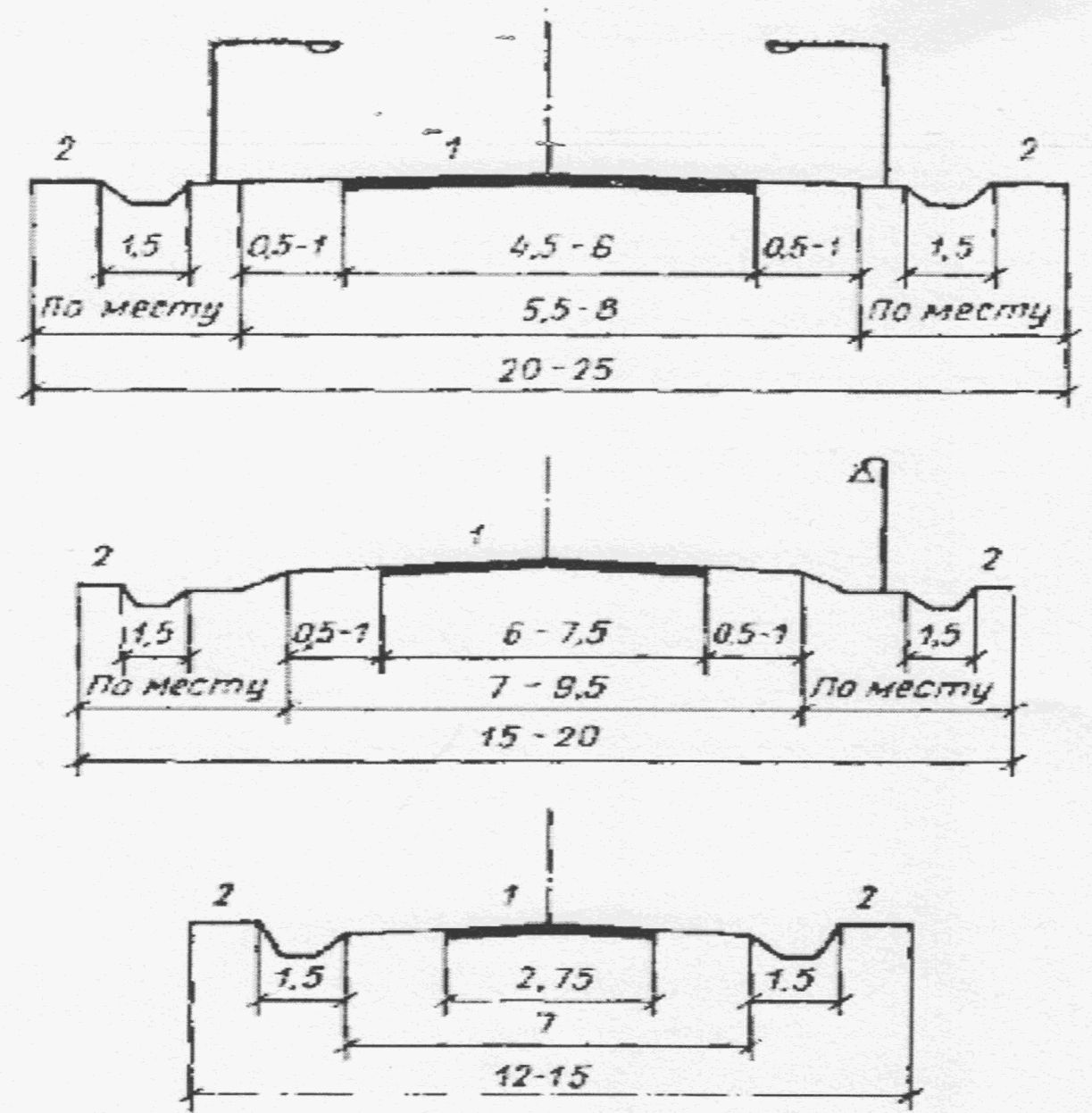 Рис. 11 - проезжая часть; 2 - озеленение.Расчетные показатели объектов для обеспечения безопасности дорожного движения на автомобильных дорогах  местного значения вне границ населенных пунктов в границах муниципального районаРасчетные показатели минимально допустимого уровня обеспеченности для объектов обеспечения безопасности дорожного движения на автомобильных дорогах местного значения вне границ населенных пунктов в границах муниципального района и расчетных показателей максимально допустимого уровня территориальной доступности таких объектов для населения муниципального района.Расчетные показатели объектов для создания условий  предоставления транспортных услуг населению и организация транспортного обслуживания населения в границах муниципального районаРасчетные показатели минимально допустимого уровня обеспеченности для объектов создания условий предоставления транспортных услуг населению и организация транспортного обслуживания населения в границах муниципального района и расчетных показателей максимально допустимого уровня территориальной доступности таких объектов для населения муниципального района.Обоснование расчетных показателейдля объектов в области образованияВ данном разделе представлены обоснования расчетных показателей минимально допустимого уровня обеспеченности объектами местного значения муниципального района в области образования и расчетных показателей максимально допустимого уровня территориальной доступности таких объектов для населения Шимского муниципального района.Обоснование расчетных показателейдля объектов в области здравоохраненияВ данном разделе представлены обоснования расчетных показателей минимально допустимого уровня обеспеченности объектами местного значения муниципального района в области здравоохранения и расчетных показателей максимально допустимого уровня территориальной доступности таких объектов для населения Шимского муниципального района.Обоснование расчетных показателей для объектовфизической культуры и массового спортаВ данном разделе представлены обоснования расчетных показателей минимально допустимого уровня обеспеченности объектами местного значения муниципального района, обеспечивающими условия для развития на территории муниципального района физической культуры и массового спорта, организации проведения официальных физкультурно-оздоровительных и спортивных мероприятий муниципального района и расчетных показателей максимально допустимого уровня территориальной доступности таких объектов для населения Шимского муниципального района.Обоснование расчетных показателей для объектов местногозначения муниципального района в области обработки, утилизации, обезвреживания, размещения твердых коммунальных отходовВ данном разделе представлены обоснования расчетных показателей минимально допустимого уровня обеспеченности объектами местного значения муниципального района в области обработки, утилизации, обезвреживания, размещения твердых коммунальных отходов и расчетных показателей максимально допустимого уровня территориальной доступности таких объектов для населения Шимского муниципального района.Обоснование расчетных показателей для объектов в иных областях в связи с решением вопросов местного значения муниципального районаВ данном разделе представлены обоснования расчетных показателей минимально допустимого уровня обеспеченности объектами местного значения муниципального района в иных областях в связи с решением вопросов местного значения муниципального района и расчетных показателей максимально допустимого уровня территориальной доступности таких объектов для населения Шимского муниципального района.Расчетные показатели для объектов, которые в соответствии с Федеральным законом от 06.10.2003 № 131-ФЗ могут находиться в собственности муниципального районаРасчетные показатели минимально допустимого уровня обеспеченности объектами, которые в соответствии с Федеральным законом от 06.10.2003 № 131-ФЗ «Об общих принципах организации местного самоуправления в Российской Федерации» могут находиться в собственности муниципального района, и расчетные показатели максимально допустимого уровня территориальной доступности таких объектов для населения муниципального района:Расчетные показатели для иных объектовместного значения муниципального районаРасчетные показатели минимально допустимого уровня обеспеченности иными объектами местного значения муниципального района и расчетные показатели максимально допустимого уровня территориальной доступности таких объектов для населения муниципального района:Часть 3. Правила и область примененияОбласть применения расчетных показателейНастоящие нормативы градостроительного проектирования муниципального района действуют на всей территории Шимского муниципального района Новгородской области.Нормативы градостроительного проектирования муниципального района устанавливают совокупность расчетных показателей минимально допустимого уровня обеспеченности объектами местного значения муниципального района, относящимися к областям, указанным в пункте 1 части 3 статьи 19 Градостроительного кодекса Российской Федерации, иными объектами местного значения муниципального района населения муниципального района и расчетных показателей максимально допустимого уровня территориальной доступности таких объектов для населения муниципального района.Нормативы градостроительного проектирования муниципального района и внесенные изменения в нормативы градостроительного проектирования Шимского муниципального района утверждаются постановлением Администрации Шимского муниципального района.Нормативы градостроительного проектирования Шимского муниципального района применяются в следующих случаях:при подготовке планов и программ комплексного социально-экономического развития муниципального образования;при подготовке и утверждении Схемы территориального планирования, в том числе при внесении изменений в Схему территориального планирования;при проверке и согласовании проектов Схемы территориального планирования, в том числе при внесении изменений в Схему территориального планирования с органами государственной власти и органами местного самоуправления в случаях и порядке, предусмотренных Градостроительным кодексом Российской Федерации;при подготовке и утверждении Генеральных планов, в том числе при внесении изменений в Генеральные планы поселений;при проверке и согласовании проектов Генеральных планов, в том числе при внесении изменений в Генеральные планы поселений, с органами государственной власти и органами местного самоуправления в случаях и порядке, предусмотренных Градостроительным кодексом Российской Федерации;при проведении публичных слушаний по проектам Генеральных планов, в том числе при внесении изменений в Генеральные планы поселений;при проведении государственной экспертизы проектов Генеральных планов, в том числе при внесении изменений в Генеральные планы поселений;при подготовке и утверждении Правил землепользования и застройки поселений;при подготовке и утверждении документации по планировке территории поселений;при проверке подготовленной документации по планировке территории на соответствие документам территориального планирования, правилам землепользования и застройки, требованиям технических регламентов, градостроительных регламентов с учетом границ территорий объектов культурного наследия, включенных в Единый государственный реестр объектов культурного наследия (памятников истории и культуры) народов Российской Федерации, границ территорий вновь выявленных объектов культурного наследия, границ зон с особыми условиями использования территорий;при проведении публичных слушаний по проектам планировки территорий и проектам межевания территорий, подготовленным в составе документации по планировке территорий поселений;при осуществлении региональными органами государственной власти контроля за соблюдением органами местного самоуправления законодательства о градостроительной деятельности;в других случаях, в которых требуется учет и соблюдение расчетных показателей минимально допустимого уровня обеспеченности объектами местного значения муниципального района, иными объектами местного значения муниципального района, населения Шимского муниципального района и расчетных показателей максимально допустимого уровня территориальной доступности таких объектов для населения Шимского муниципального района.Требования настоящего документа с момента его ввода в действие предъявляются к вновь разрабатываемой градостроительной и проектной документации, а также к иным видам деятельности, приводящим к изменению сложившегося состояния территории, недвижимости и среды проживания.В связи с тем, что в настоящем документе конкретизация основных требований к планировке и застройке согласно пункту 1.1 СП 42.13330.2011 не осуществлялась, при определении требований к планировке и застройке территории поселения следует руководствоваться СП 42.13330.2011 "Градостроительство. Планировка и застройка городских и сельских поселения" (Актуализированная редакция СНиП 2.07.01-89*).Правила применения расчетных показателейпри подготовке планов и программ комплексногосоциально-экономического развитияПри подготовке планов и программ комплексного социально-экономического развития муниципального образования нормативы градостроительного проектирования муниципального района являются одним из основных источников обоснования при выборе объекта местного значения поселения для включения в планы и программы и последующего обоснования места его размещения.Основные правила применения:при разработке планов и программ комплексного социально-экономического развития муниципального образования из основной части нормативов градостроительного проектирования выбираются планируемые к созданию объекты местного значения поселения и за счет применения расчетных показателей максимально допустимого уровня территориальной доступности таких объектов для населения поселения определяются места расположения таких объектов.Правила применения расчетных показателей при работес документами территориального планированияРасчетные показатели минимально допустимого уровня обеспеченности объектами местного значения муниципального района, относящимися к областям, указанным в пункте 1 части 3 статьи 19 Градостроительного кодекса Российской Федерации, иными объектами местного значения муниципального района населения муниципального района и расчетные показатели максимально допустимого уровня территориальной доступности таких объектов для населения муниципального района применяются:при подготовке и утверждении Схемы территориального планирования, в том числе при внесении изменений в Схему территориального планирования;при проверке и согласовании проектов Схемы территориального планирования, в том числе при внесении изменений в Схему территориального планирования, с органами государственной власти и органами местного самоуправления в случаях и порядке, предусмотренных Градостроительным кодексом Российской Федерации;при подготовке и утверждении Генеральных планов, в том числе при внесении изменений в Генеральные планы поселений;при проверке и согласовании проектов Генеральных планов, в том числе при внесении изменений в Генеральные планы поселений, с органами государственной власти и органами местного самоуправления в случаях и порядке, предусмотренных Градостроительным кодексом Российской Федерации;при проведении публичных слушаний по проектам Генеральных планов, в том числе при внесении изменений в Генеральные планы поселений.Основные правила применения:при подготовке и утверждении Схемы территориального планирования, в том числе при внесении изменений в Схему территориального планирования, осуществляется учет нормативов градостроительного проектирования муниципального района в части доведения уровня обеспеченности объектами местного значения муниципального района, относящимися к областям, указанным в пункте 1 части 3 статьи 19 Градостроительного кодекса Российской Федерации, иными объектами местного значения муниципального района населения муниципального района и обоснования места их размещения с учетом максимально допустимого уровня территориальной доступности таких объектов для населения муниципального района;при проверке и согласовании проектов Схемы территориального планирования, в том числе при внесении изменений в Схему территориального планирования, с органами государственной власти и органами местного самоуправления в случаях и порядке, предусмотренных Градостроительным кодексом Российской Федерации, проверяется соблюдение положений нормативов градостроительного проектирования, в том числе учет предельных значений расчетных показателей;при подготовке и утверждении Генеральных планов поселений, в том числе при внесении изменений в Генеральные планы, а также при проверке и согласовании таких проектов, осуществляется учет нормативов градостроительного проектирования муниципального района в части доведения уровня обеспеченности объектами местного значения муниципального района, относящимися к областям, указанным в пункте 1 части 3 статьи 19 Градостроительного кодекса Российской Федерации, иными объектами местного значения муниципального района населения муниципального района и обоснования места их размещения с учетом максимально допустимого уровня территориальной доступности таких объектов для населения муниципального района;при проведении публичных слушаний по проектам внесения изменений в Генеральные планы поселений осуществляется контроль за размещением объектов местного значения муниципального района согласно нормативам градостроительного проектирования муниципального района, подлежащих учету при внесении изменений в Генеральные планы.Правила применения расчетных показателейпри работе с документацией по планировке территорииРасчетные показатели минимально допустимого уровня обеспеченности объектами местного значения поселения, относящимися к областям, указанным в пункте 1 части 3 статьи 19 Градостроительного кодекса Российской Федерации, иными объектами местного значения муниципального района населения муниципального района и расчетные показатели максимально допустимого уровня территориальной доступности таких объектов для населения муниципального района применяются:при подготовке и утверждении документации по планировке территории поселения;при проверке подготовленной документации по планировке территории на соответствие документам территориального планирования, Правилам землепользования и застройки, требованиям технических регламентов, градостроительных регламентов с учетом границ территорий объектов культурного наследия, включенных в Единый государственный реестр объектов культурного наследия (памятников истории и культуры) народов Российской Федерации, границ территорий вновь выявленных объектов культурного наследия, границ зон с особыми условиями использования территорий;при проведении публичных слушаний по проектам планировки территорий и проектам межевания территорий, подготовленным в составе документации по планировке территорий поселений.Основные правила применения: при подготовке и утверждении документации по планировке территории осуществляется учет нормативов градостроительного проектирования муниципального района в части соблюдения минимального уровня обеспеченности объектами местного значения муниципального района, относящимися к областям, указанным в пункте 1 части 3 статьи 19 Градостроительного кодекса Российской Федерации, объектами местного значения муниципального района населения муниципального района и обоснования места их размещения с учетом максимально допустимого уровня территориальной доступности таких объектов для населения муниципального района;при проверке подготовленной документации по планировке территории на соответствие документам территориального планирования, Правилам землепользования и застройки, требованиям технических регламентов, градостроительных регламентов с учетом границ территорий объектов культурного наследия, включенных в Единый государственный реестр объектов культурного наследия (памятников истории и культуры) народов Российской Федерации, границ территорий вновь выявленных объектов культурного наследия, границ зон с особыми условиями использования территорий проверяется соблюдение положений нормативов градостроительного проектирования, в части соблюдения расчетных показателей;при проведении публичных слушаний по проектам планировки территорий и проектам межевания территорий, подготовленным в составе документации по планировке территорий, в целях соблюдения права человека на благоприятные условия жизнедеятельности, прав и законных интересов правообладателей земельных участков и объектов капитального строительства осуществляется доведение до населения основных положений Генеральных планов, в том числе и положений нормативов градостроительного проектирования муниципального района подлежащих учету при подготовке документации по планировке территории.Правила применения расчетных показателей в иных областяхРасчетные показатели минимально допустимого уровня обеспеченности объектами местного значения муниципального района, относящимися к областям, указанным в пункте 1 части 3 статьи 19 Градостроительного кодекса Российской Федерации, иными объектами местного значения муниципального района населения муниципального района и расчетные показатели максимально допустимого уровня территориальной доступности таких объектов для населения муниципального района применяются:при осуществлении региональными органами государственной власти контроля за соблюдением органами местного самоуправления законодательства о градостроительной деятельности;в других случаях, в которых требуется учет и соблюдение расчетных показателей минимально допустимого уровня обеспеченности объектами местного значения муниципального района, иными объектами местного значения муниципального района, населения Шимского муниципального района и расчетных показателей максимально допустимого уровня территориальной доступности таких объектов для населения Шимского муниципального района.Основные правила применения:при осуществлении региональными органами государственной власти контроля за соблюдением органами местного самоуправления законодательства о градостроительной деятельности проверяется соблюдение требования, что в случае, если в региональных нормативах градостроительного проектирования установлены предельные значения расчетных показателей минимально допустимого уровня обеспеченности объектами местного значения, предусмотренными частью 3 статьи 29.2 Градостроительного кодекса Российской Федерации, населения муниципальных образований, расчетные показатели минимально допустимого уровня обеспеченности такими объектами населения муниципальных образований, устанавливаемые местными нормативами градостроительного проектирования, не могут быть ниже этих предельных значений;в других случаях, в которых требуются учет и соблюдение расчетных показателей минимально допустимого уровня обеспеченности объектами местного значения муниципального района, иными объектами местного значения муниципального района населения Шимского муниципального района и расчетных показателей максимально допустимого уровня территориальной доступности таких объектов для населения Шимского муниципального района проверяется соблюдение положений нормативов градостроительного проектирования муниципального района в части соблюдения расчетных показателей.Об утверждении местных норма-тивов градостроительного проек-тирования Шимского муниципаль-ного района Новгородской областиНачальник Отдела градостроительства, дорожной деятельности и транспорта Администрации муниципального района    _____________ А.Н. МендагуловУправляющий делами Начальник Отдела правого обеспечения и муниципального заказа Администрации муниципального района   _______________ И.В. Маматов________________ А.И. УльяновВедущий специалист Отдела градострои-тельства, дорожной деятельности и транспорта Администрации муниципального района_______________Н.К. ВасильеваНаименование одного или нескольких видов объектов местного значения поселенияРасчетные показатели минимально допустимого уровня обеспечен-ности объектамиРасчетные показатели максимально допустимого уровня террито-риальной доступности объектовТерритория применения расчетных показателейОбъекты электроснабжения (трансформаторные подстанции, линии электропередач и т.д.) до 35 кВ включительно95 % территории населенных пунктов поселенияСогласно техническим условиям снабжающей организацииШимское городское поселение, Медведское сельское поселение, Подгощское сельское поселение, Уторгошское сельское поселениеОбъекты газоснабжения поселений (межпоселковые сети газоснабжения (газопроводы), ГРПБ, ГРПШ)95 % территории населенных пунктов поселенияСогласно техническим условиям снабжающей организацииШимское городское поселение, Медведское сельское поселение, Подгощское сельское поселение, Уторгошское сельское поселениеНаименование одного или нескольких видов объектов местного значения поселенияРасчетные показатели минимально допустимого уровня обеспеченности объектамиРасчетные показатели макси-мально допустимого уровня террито-риальной доступ-ности объектовТерритория применения расчетных показателейАвтомобильные дороги местного значения вне границ населен-ных пунктов в границах муниципального района с твердым покрытием80 % общей протяженнос-ти автомобильных дорог местного значения вне границ населенных пунк-тов в границах муници-пального района с твер-дым покрытием, находя-щимся на балансе муни-ципального образованияНе устанав-ливаетсяШимское городское поселение, Медведское сельское поселение, Подгощское сельское поселение, Уторгошское сельское поселениеПешеходный переход (наземный, надземный, подземный)Разделительное ограждениеОпределяется проектомОпределя-ется проектомШимское городское поселение, Медведское сельское поселение, Подгощское сельское поселение, Уторгошское сельское поселениеАвтобусные остановки с элементами по ОСТ 218.1.002-2003Не менее 2 автобусных остановок для автобусов, движущихся в противо-положных направлениях, смещенных по ходу дви-жения на расстояние не менее 30 м между ближайшими стенками павильоновПешеход-ная доступ-ность - не более 30 мин.Шимское городское поселение, Медведское сельское поселение, Подгощское сельское поселение, Уторгошское сельское поселениеНаимено-вание одного или нескольких видов объектов местного значения поселенияРасчетные показатели мини-мально допусти-мого уровня обеспечен-ности объектамиРасчетные показатели максимально допустимого уровня территориальной доступности объектовТерритория применения расчетных показателейДошколь-ные образова-тельные органи-зации880 мест на 1 тыс. детей1) в поселках городского типа - не более 300 метров;2) в сельских населенных пунктах - не более 500 метров.Примечание: указанные значения не распространяются на специализиро-ванные и оздоровительные дошколь-ные образовательные организации, а также на специальные детские ясли-сады общего типаШимское городское поселение, Медведское сельское поселение, Подгощское сельское поселение, Уторгошское сельское поселениеОбщеобра-зова-тельные органи-зации85 мест на 100 детей в поселке городского типа и 40 мест на 100 детей в сельских населенных пунктах, при условии, что вторая смена составляет 10 %Предельные значения расчетных показателей максимально допустимого уровня территориальной доступности образовательных организаций:1) в поселках городского типа - равны расстоянию, соответствующе-му времени транспортной доступ-ности;2) в сельских населенных пунктах: для учащихся I ступени обучения - равны расстоянию, соответствующе-му времени транспортной доступ-ности;для учащихся II и III степеней обучения - не более 15 км.Максимальное время транспортной доступности общеобразовательных организаций (в одну сторону) составляет:1) в поселках городского типа:для учащихся I ступени обучения - 15 мин.;для учащихся II и III степеней обучения - 50 мин.;2) в сельских населенных пунктах:для учащихся I ступени обучения - 15 мин.;для учащихся II и III степеней обучения - 30 мин.Максимальное расстояние пешеходной доступности общеобразовательных организаций составляет:1) в поселках городского типа: не более 0,5 км;2) в сельских населенных пунктах:для учащихся I ступени обучения - не более 2 км;для учащихся II и III степеней обучения - не более 4 кмШимское городское поселение, Медведское сельское поселение, Подгощское сельское поселение, Уторгошское сельское поселениеНаименова-ние одного или несколь-ких видов объектов местного значения поселенияРасчетные показатели минимально допустимого уровня обеспечен-ности объектамиРасчетные показатели максимально допустимого уровня терри-ториальной доступности объектовТерритория применения расчетных показателейМедицинские организации, оказывающие медицинскую помощь в стационарных условиях, в условиях дневного стационараМедицинские организации, оказывающие медицинскую помощь в стационарных условиях, в условиях дневного стационараМедицинские организации, оказывающие медицинскую помощь в стационарных условиях, в условиях дневного стационараМедицинские организации, оказывающие медицинскую помощь в стационарных условиях, в условиях дневного стационараУчастковая больницаОдна на 5 - 20 тыс. человекНе более 60 минут транспортной доступностиШимское городское поселение, Медведское сельское поселение, Подгощское сельское поселение, Уторгошское сельское поселениеМедицинские организации, оказывающие медицинскую помощь в амбулаторных условиях, в условиях дневного стационараМедицинские организации, оказывающие медицинскую помощь в амбулаторных условиях, в условиях дневного стационараМедицинские организации, оказывающие медицинскую помощь в амбулаторных условиях, в условиях дневного стационараМедицинские организации, оказывающие медицинскую помощь в амбулаторных условиях, в условиях дневного стационараФельдшерс-кие и фельдшерско-акушерские пунктыОдин пункт на 50 - 1200 человекНе более 15 кмШимское городское поселение, Медведское сельское поселение, Подгощское сельское поселение, Уторгошское сельское поселениеАмбулатория, в том числе врачебная или центр (отделе-ние) общей врачебной практики (семейной медицины)1 на 2 - 10 тыс. человекНе более 60 минут транспортной доступностиШимское городское поселение, Медведское сельское поселение, Подгощское сельское поселение, Уторгошское сельское поселениеСтанция скорой помощиУстанавливает-ся для каждого населенного пункта с учетом численности и плотности насе-ления, особен-ностей застрой-ки, состояния дорог, интен-сивности транс-портного дви-жения, протя-женности насе-ленного пунктаНе более 20 минут транспортной доступностиШимское городское поселение, Медведское сельское поселение, Подгощское сельское поселение, Уторгошское сельское поселениеНаимено-вание одного или нескольких видов объектов местного значения поселенияРасчетные показатели минимально допустимого уровня обеспечен-ности объектамиРасчетные показатели максимально допустимого уровня террито-риальной доступности объектовТерритория применения расчетных показателейОбъекты физической культуры и массового спортаЕдиновремен-ная пропуск-ная способ-ность - 0,19 тыс. человек на 1 тыс. чело-векНе более 1,5 кмШимское городское поселение, Медведское сельское поселение, Подгощское сельское поселение, Уторгошское сельское поселениеФизкуль-турно-спортивные залы350 кв. м на 1 тыс. чело-векНе более 1,5 кмШимское городское поселение, Медведское сельское поселение, Подгощское сельское поселение, Уторгошское сельское поселениеПлоскост-ные сооружения1950 кв. м на 1 тыс. чело-век, в т.ч. по типу: крытые плоскостные сооружения - 30 %, откры-тые плоскос-тные соору-жения - 70 %Не более 1,5 кмШимское городское поселение, Медведское сельское поселение, Подгощское сельское поселение, Уторгошское сельское поселениеНаименование одного или нескольких видов объектов местного значения поселенияРасчетные показатели минимально допустимого уровня обеспеченности объектамиРасчетные показатели максимально допустимого уровня территориальной доступности объектовТерритория применения расчетных показателейЗдания и сооружения (комплексы) по утилизации и переработке бытовых и промышленных отходов или аналогичные объектыНе менее 1 объекта на муниципальный районТранспортная доступность для жителей поселения - не более 90 мин.Шимский муниципальный районНаименование одного или нескольких видов объектов местного значения поселенияРасчетные показатели минимально допустимого уровня обеспеченности объектамиРасчетные показатели максимально допустимого уровня террито-риальной доступности объектовТерритория применения расчетных показателейДом культуры и твор-чества, включая библио-теку или объект анало-гичный таким функцио-нальным назначениямНе менее 6 объектов на муниципальный районТранспортная доступность - не более 45 мин.Шимский муниципальный районОбъекты предупреждения и защиты населения от чрезвычайных ситуаций природного и техногенного характера, последствий проявлений терроризма и экстремизма в границах муниципального районаНе менее 1 объекта на поселениеТранспортная доступность - не более 50 мин.Шимское городское поселение, Медведское сельское поселение, Подгощское сельское поселение, Уторгошское сельское поселениеОбъекты связи,Объекты общественного питания,Объекты торговли,Объекты бытового обслуживанияРынок для торговли продукцией сельскохозяйственного производства или другие объекты аналогичные по данному функциональному назначениюВ совокупности не менее 1 объекта каждого видаТранспортная доступность от административных центров поселений - не более 35 мин.Шимское городское поселение, Медведское сельское поселение, Подгощское сельское поселение, Уторгошское сельское поселениеНаименование вида объекта местного значения, для которого обосновываются расчетные показателиОбъекты электроснабжения (трансформаторные подстанции, линии электропередач и т.д.) до 35 кВ включительноОбоснование включения объекта в переченьПункт 4 статьи 15 Федерального закона от 06.10.2003 № 131-ФЗ «Об общих принципах организации местного самоуправления в Российской Федерации»Наименование вида объекта местного значения, для которого обосновываются расчетные показателиОбъекты газоснабжения поселений (межпоселковые сети газоснабжения (газопроводы), ГРПБ, ГРПШ)Обоснование включения объекта в переченьПункт 4 статьи 15 Федерального закона от 06.10.2003 № 131-ФЗ «Об общих принципах организации местного самоуправления в Российской Федерации»Наименование вида объекта местного значения, для которого обосновываются расчетные показателиАвтомобильные дороги местного значения вне границ населенных пунктов в границах муниципального района с твердым покрытиемОбоснование включения объекта в переченьПункт 5 статьи 15 Федерального закона от 06.10.2003 № 131-ФЗ «Об общих принципах организации местного самоуправления в Российской Федерации»Наименование вида объекта местного значения, для которого обосновываются расчетные показателиПешеходный переход (наземный, надземный, подземный).Разделительное ограждениеОбоснование включения объекта в переченьПункт 5 статьи 15 Федерального закона от 06.10.2003 № 131-ФЗ «Об общих принципах организации местного самоуправления в Российской Федерации»Наименование вида объекта местного значения, для которого обосновываются расчетные показателиАвтобусные остановкиОбоснование включения объекта в переченьПункт 6 статьи 15 Федерального закона от 06.10.2003 № 131-ФЗ «Об общих принципах организации местного самоуправления в Российской Федерации»Наименование вида объекта местного значения, для которого обосновываются расчетные показателиДошкольные образовательные организации, образовательные организацииОбоснование включения объекта в переченьПункт 11 статьи 15 Федерального закона от 06.10.2003 № 131-ФЗ «Об общих принципах организации местного самоуправления в Российской Федерации»Наименование вида объекта местного значения, для которого обосновываются расчетные показателиМедицинские организации: участковые больницы, ФАП, станции скорой помощиОбоснование включения объекта в переченьПункт 12 статьи 15 Федерального закона от 06.10.2003 № 131-ФЗ «Об общих принципах организации местного самоуправления в Российской Федерации»Наименование вида объекта местного значения, для которого обосновываются расчетные показателиОбъекты физической культуры и спорта, физкультурно-спортивные залы, плоскостные сооруженияОбоснование включения объекта в переченьПункт 26 статьи 15 Федерального закона от 06.10.2003 № 131-ФЗ «Об общих принципах организации местного самоуправления в Российской Федерации»Наименование вида объекта местного значения, для которого обосновываются расчетные показателиЗдания и сооружения (комплексы) по утилизации и переработке бытовых и промышленных отходов или аналогичные объектыОбоснование включения объекта в переченьПункт 14 статьи 15 Федерального закона от 06.10.2003 № 131-ФЗ «Об общих принципах организации местного самоуправления в Российской Федерации»Наименование вида объекта местного значения, для которого обосновываются расчетные показателиДом культуры и творчества, включая библиотеку или объект аналогичный такому функциональному назначениюОбоснование включения объекта в переченьПункты 19, 19.1, 19.2 статьи 15 Федерального закона от 06.10.2003 № 131-ФЗ «Об общих принципах организации местного самоуправления в Российской Федерации»Наименование вида объекта местного значения, для которого обосновываются расчетные показателиОбъекты предупреждения и защиты населения от чрезвычайных ситуаций природного и техногенного характера, последствий проявлений терроризма и экстремизма в границах муниципального районаОбоснование включения объекта в переченьПункты 6.1, 21 статьи 15 Федерального закона от 06.10.2003 № 131-ФЗ «Об общих принципах организации местного самоуправления в Российской Федерации»Наименование вида объекта местного значения, для которого обосновываются расчетные показателиОбъекты связи, объекты общественного питания, объекты торговли, объекты бытового обслуживанияОбоснование включения объекта в переченьПункт 18 статьи 15 Федерального закона от 06.10.2003 № 131-ФЗ «Об общих принципах организации местного самоуправления в Российской Федерации»Наименование вида объекта местного значения, для которого обосновываются расчетные показателиРынок для торговли продукцией сельскохозяйственного производства или другие объекты аналогичные по данному функциональному назначениюОбоснование включения объекта в переченьПункт 25 статьи 15 Федерального закона от 06.10.2003 № 131-ФЗ «Об общих принципах организации местного самоуправления в Российской Федерации»Наименование одного или нескольких видов объектов местного значения поселенияОбъекты электроснабжения (трансформаторные подстанции, линии электропередач и т.д.) до 35 кВ включительноТерритория применения расчетных показателейВся территория муниципального образованияОбоснование расчетных показателей минимально допустимого уровня обеспеченности объектамиОбеспечение благоприятных условий жизнедеятельности населения, в том числе объектами инженерной и транспортной инфраструктурОбоснование расчетных показателей максимально допустимого уровня территориальной доступности объектов для населения поселенияОпределяется точкой подключения к объектам энергоснабжения согласно техническим условиям энергоснабжающей организацииПредельные значения расчетных показателей, установленные в региональных нормативах градостроительного проектирования:Предельные значения расчетных показателей, установленные в региональных нормативах градостроительного проектирования:минимально допустимый уровень обеспеченности объектами местного значения поселенияНе установленмаксимально допустимый уровень территориальной доступности объектов местного значения поселения для населения поселенияНе установленЗначения расчетных показателей, устанавливаемые для основной части нормативов градостроительного проектирования:Значения расчетных показателей, устанавливаемые для основной части нормативов градостроительного проектирования:минимально допустимый уровень обеспеченности объектами95 % объектов, расположенных на территории населенных пунктов поселениямаксимально допустимый уровень территориальной доступности объектов для населения поселенияСогласно техническим условиям энергоснабжающей организацииНаименование одного или нескольких видов объектов местного значения поселенияОбъекты газоснабжения поселений (межпоселковые сети газоснабжения (газопроводы), ГРПБ, ГРПШ)Территория применения расчетных показателейВся территория муниципального образованияОбоснование расчетных показателей минимально допустимого уровня обеспеченности объектамиОбеспечение благоприятных условий жизнедеятельности населения, в том числе объектами инженерной и транспортной инфраструктурОбоснование расчетных показателей максимально допустимого уровня территориальной доступности объектов для населения поселенияОпределяется точкой подключения к объектам газоснабжения согласно техническим условиям энергоснабжающей организацииПредельное значение расчетных показателей, установленное в региональных нормативах градостроительного проектирования:Предельное значение расчетных показателей, установленное в региональных нормативах градостроительного проектирования:минимально допустимый уровень обеспеченности объектами местного значения поселенияНе установленмаксимально допустимый уровень территориальной доступности объектов местного значения поселения для населения поселенияНе установленЗначения расчетных показателей, устанавливаемые для основной части нормативов градостроительного проектирования:Значения расчетных показателей, устанавливаемые для основной части нормативов градостроительного проектирования:минимально допустимый уровень обеспеченности объектами95 % объектов, расположенных на территории населенных пунктов поселениямаксимально допустимый уровень территориальной доступности объектов для населения поселенияСогласно техническим условиям энергоснабжающей организацииНаименование одного или нескольких видов объектов местного значения поселенияАвтомобильные дороги местного значения вне границ населенных пунктов в границах муниципального района с твердым покрытиемТерритория применения расчетных показателейВся территория муниципального образованияОбоснование расчетных показателей минимально допустимого уровня обеспеченности объектамиОбеспечение благоприятных условий жизнедеятельности населения, в том числе объектами инженерной и транспортной инфраструктурОбоснование расчетных показателей максимально допустимого уровня территориальной доступности объектов для населения поселенияРаздел 11 СП 42.13330.2011Приложение К СП 42.13330.2011Предельные значения расчетных показателей установленное в региональных нормативах градостроительного проектирования:Предельные значения расчетных показателей установленное в региональных нормативах градостроительного проектирования:минимально допустимый уровень обеспеченности объектами местного значения поселенияНе установленмаксимально допустимый уровень территориальной доступности объектов местного значения поселения для населения поселенияНе установленЗначения расчетных показателей, устанавливаемые для основной части нормативов градостроительного проектирования:Значения расчетных показателей, устанавливаемые для основной части нормативов градостроительного проектирования:минимально допустимый уровень обеспеченности объектами:автомобильные дороги улично-дорожной сети населенного пункта с твердым покрытием80 % общей протяженности автомобильных дорог, находящихся на балансе муниципального районамаксимально допустимый уровень территориальной доступности объектов для населения поселения:автомобильные дороги улично-дорожной сети населенного пункта с твердым покрытиемНе устанавливаетсяНаименование одного или нескольких видов объектов местного значения поселенияПешеходный переход (наземный, надземный, подземный)Разделительное ограждениеТерритория применения расчетных показателейВся территория муниципального образованияОбоснование расчетных показателей минимально допустимого уровня обеспеченности объектамиНеобходимость выбора вида пешеходного перехода и места, в том числе разделительного ограждения, определяется дорожной обстановкой и методами выявления опасных участков дороги (ОДМ 218.4.005-2010Рекомендации по обеспечению безопасности движения на автомобильных дорогах) - определяются проектомОбоснование расчетных показателей максимально допустимого уровня территориальной доступности объектов для населения поселенияНеобходимость выбора вида пешеходного перехода и места, в том числе разделительного ограждения, определяется дорожной обстановкой и методами выявления опасных участков дороги (ОДМ 218.4.005-2010Рекомендации по обеспечению безопасности движения на автомобильных дорогах) - определяются проектомПредельные значения расчетных показателей, установленные в региональных нормативах градостроительного проектирования:Предельные значения расчетных показателей, установленные в региональных нормативах градостроительного проектирования:минимально допустимый уровень обеспеченности объектами местного значения поселенияНе установленмаксимально допустимый уровень территориальной доступности объектов местного значения поселения для населения поселенияНе установленЗначения расчетных показателей, устанавливаемые для основной части нормативов градостроительного проектирования:Значения расчетных показателей, устанавливаемые для основной части нормативов градостроительного проектирования:минимально допустимый уровень обеспеченности объектамиОпределяется проектоммаксимально допустимый уровень территориальной доступности объектов для населения поселенияНе устанавливаетсяНаименование одного или нескольких видов объектов местного значения поселенияАвтобусные остановки с элементами по ОСТ 218.1.002-2003Территория применения расчетных показателейВсе территория муниципального образованияОбоснование расчетных показателей минимально допустимого уровня обеспеченности объектамиНе менее 2 автобусных остановок для автобусов, движущихся в противополож-ных направлениях, смещенных по ходу движения на расстояние не менее 30 м между ближайшими стенками павильоновОбоснование расчетных показателей максимально допустимого уровня территориальной доступности объектов для населения поселенияОСТ 218.1.002-2003. Автобусные остановки на автомобильных дорогах. Общие технические требованияПредельные значения расчетных показателей, установленные в региональных нормативах градостроительного проектирования:Предельные значения расчетных показателей, установленные в региональных нормативах градостроительного проектирования:минимально допустимый уровень обеспеченности объектами местного значения поселенияНе установленмаксимально допустимый уровень территориальной доступности объектов для населения поселенияНе установленЗначения расчетных показателей, устанавливаемые для основной части нормативов градостроительного проектирования:Значения расчетных показателей, устанавливаемые для основной части нормативов градостроительного проектирования:минимально допустимый уровень обеспеченности объектамиНе менее 2 автобусных остановок для автобусов, движущихся в противополож-ных направлениях, смещенных по ходу движения на расстояние не менее 30 м между ближайшими стенками павильоновмаксимально допустимый уровень территориальной доступности объектов для населения поселенияПешеходная доступность не более 30 мин.Наименование одного или нескольких видов объектов местного значения поселенияДошкольные образовательные организации, образовательные организацииТерритория применения расчетных показателейВ основном, как правило, административные центры поселенийОбоснование расчетных показателей минимально допустимого уровня обеспеченности объектамиОбеспечение благоприятных условий жизнедея-тельности населения. Значения расчетных показателей обусловлены 100-процентным обеспечением поселений объектами образованияОбоснование расчетных показателей максимально допустимого уровня территориальной доступности объектов для населения поселенияОбеспечение благоприятных условий жизнедеятельности населения. Значения расчетных показателей обусловлены особенностью типа расселения муниципального района.Предельные значения расчетных показателей, установленные в региональных нормативах градостроительного проектирования:Предельные значения расчетных показателей, установленные в региональных нормативах градостроительного проектирования:минимально допустимый уровень обеспеченности объектами местного значения поселения880 мест на 1 тыс. детей - для дошкольных образовательных организаций.85 мест на 100 детей в городе и 40 мест на 100 детей в сельской местности, при условии, что вторая смена составляет 10 % - для образовательных организациймаксимально допустимый уровень территориальной доступности объектов местного значения поселения для населения поселенияДля дошкольных образовательных организаций:1) в городе - не более 300 метров;2) в сельской местности - не более 500 метров.Примечание: указанные значения не распростра-няются на специализированные и оздоровитель-ные дошкольные образовательные организации, а также на специальные детские ясли-сады общего типа.Предельные значения расчетных показателей максимально допустимого уровня территориаль-ной доступности образовательных организаций:1) в городе: равны расстоянию, соответствую-щему времени транспортной доступности;2) в сельской местности: для учащихся I ступени обучения равны расстоянию, соответствующему времени транспортной доступности; для учащихся II и III степеней обучения - не более 15 км.Максимальное время транспортной доступности общеобразовательных организаций (в одну сторону) составляет:1) в городе:для учащихся I ступени обучения - 15 мин.;для учащихся II и III степеней обучения - 50 мин.;2) в сельской местности:для учащихся I ступени обучения - 15 мин.;для учащихся II и III степеней обучения - 30 мин.Максимальное расстояние пешеходной доступности общеобразовательных организаций составляет:1) в городе - не более 0,5 км;2) в сельской местности:для учащихся I ступени обучения - не более 2 км.;для учащихся II и III степеней обучения - не более 4 кмЗначения расчетных показателей, устанавливаемые для основной части нормативов градостроительного проектированияЗначения расчетных показателей, устанавливаемые для основной части нормативов градостроительного проектированияминимально допустимый уровень обеспеченности объектами880 мест на 1 тыс. детей - для дошкольных образовательных организаций;85 мест на 100 детей в поселке городского типа и 40 мест на 100 детей в сельских населенных пунктах, при условии, что вторая смена составляет 10 % - для образовательных организациймаксимально допустимый уровень территориальной доступности объектов для населения поселенияДля дошкольных образовательных организаций:1) в поселках городского типа - не более 300 м;2) в сельских населенных пунктах - не более 500 м.Примечание: указанные значения не распростра-няются на специализированные и оздорови-тельные дошкольные образовательные организа-ции, а также на специальные детские ясли-сады общего типа.Предельные значения расчетных показателей максимально допустимого уровня территориальной доступности образовательных организаций:1) в поселках городского типа - равны расстоя-нию, соответствующему времени транспортной доступности;2) в сельских населенных пунктах: для учащихся I ступени обучения равны расстоянию, соответству-ющему времени транспортной доступности; для учащихся II и III степеней обучения - не более 15 км.Максимальное время транспортной доступности общеобразовательных организаций (в одну сторону) составляет:1) в поселках городского типа:для учащихся I ступени обучения - 15 мин.;для учащихся II и III степеней обучения - 50 мин.;2) в сельских населенных пунктах:для учащихся I ступени обучения - 15 мин.;для учащихся II и III степеней обучения - 30 мин.Максимальное расстояние пешеходной доступности общеобразовательных организаций составляет:1) в поселках городского типа - не более 0,5 км.;2) в сельских населенных пунктах:для учащихся I ступени обучения - не более 2 км;для учащихся II и III степеней обучения - не более 4 кмНаименование одного или нескольких видов объектов местного значения поселенияМедицинские организации: участковые больницы, ФАП, станции скорой помощиТерритория применения расчетных показателейВ основном, как правило, административные центры поселенийОбоснование расчетных показателей минимально допустимого уровня обеспеченности объектамиОбеспечение благоприятных условий жизнедея-тельности населения. Значения расчетных пока-зателей обусловлены 100-процентным обеспече-нием поселений объектами здравоохраненияОбоснование расчетных показателей максимально допустимого уровня террито-риальной доступности объек-тов для населения поселенияОбеспечение благоприятных условий жизнедеятельности населения.Значения расчетных показателей обусловлены особенностью типа расселения муниципального районаПредельные значения расчетных показателей, установленные в региональных нормативах градостроительного проектирования:Предельные значения расчетных показателей, установленные в региональных нормативах градостроительного проектирования:минимально допустимый уровень обеспеченности объектами местного значения поселенияУчастковая больница - 1 на 5 - 20 тыс. человек;фельдшерские и фельдшерско-акушерские пункты - 1 на 50 - 1200 человек;амбулатория, в т.ч. врачебная, или центр (отделе-ние) общей врачебной практики (семейной медици-ны) - 1 на 2 - 10 тыс. человекмаксимально допустимый уровень территориальной доступности объектов местного значения поселения для населения поселенияУчастковая больница - не более 60 минут транс-портной доступности;фельдшерские и фельдшерско-акушерские пункты - не более 15 км;амбулатория, в т.ч. врачебная или центр (отделе-ние) общей врачебной практики (семейной медици-ны), - не более 60 минут транспортной доступностиЗначения расчетных показателей, устанавливаемые для основной части нормативов градостроительного проектированияЗначения расчетных показателей, устанавливаемые для основной части нормативов градостроительного проектированияминимально допустимый уровень обеспеченности объектамиУчастковая больница - 1 на 5 - 20 тыс. человек;фельдшерские и фельдшерско-акушерские пункты - 1 на 50 - 1200 человек;амбулатория, в т.ч. врачебная, или центр (отделе-ние) общей врачебной практики (семейной медици-ны) - 1 на 2 - 10 тыс. человекСтанция скорой помощи - устанавливается для каждого населенного пункта с учетом численности и плотности населения, особенностей застройки, состояния дорог, интенсивности транспортного движения, протяженности населенного пункта в транспортной доступности, не более 20 мин.максимально допустимый уровень территориальной доступности объектов для населения поселенияУчастковая больница - не более 60 минут транс-портной доступности;фельдшерские и фельдшерско-акушерские пункты - не более 15 км;амбулатория, в т.ч. врачебная, или центр (отделе-ние) общей врачебной практики (семейной медици-ны) - не более 60 минут транспортной доступности;станция скорой помощи - не более 20 мин. транспортной доступностиНаименование одного или нескольких видов объектов местного значения поселенияОбъекты физической культуры и массового спорта, физкультурно-спортивные залы, плоскостные сооруженияТерритория применения расчетных показателейВ основном, как правило, администра-тивные центры поселенийОбоснование расчетных показателей минимально допустимого уровня обеспеченности объектамиОбеспечение благоприятных условий жизнедеятельности населенияОбоснование расчетных показателей максимально допустимого уровня территориальной доступности объектов для населения поселенияОбеспечение благоприятных условий жизнедеятельности населения.Значения расчетных показателей обу-словлены особенностью типа расселения муниципального районаПредельные значения расчетных показателей установленное в региональных нормативах градостроительного проектирования:Предельные значения расчетных показателей установленное в региональных нормативах градостроительного проектирования:минимально допустимый уровень обеспеченности объектами местного значения поселенияОбъекты физической культуры и массового спорта: единовременная пропускная способность - 0,19 тыс. человек на 1 тыс. человек;физкультурно-спортивные залы: 350 кв. м на 1 тыс. человек;плоскостные сооружения: 1950 кв. м на 1 тыс. человек, в том числе по типу: крытые плоскостные сооружения - 30 %, открытые плоскостные сооружения - 70 %максимально допустимый уровень территориальной доступности объектов местного значения поселения для населения поселенияПредельные значения расчетных показателей максимально допустимого уровня территориальной доступности - не более 1,5 кмЗначения расчетных показателей, устанавливаемые для основной части нормативов градостроительного проектированияЗначения расчетных показателей, устанавливаемые для основной части нормативов градостроительного проектированияминимально допустимый уровень обеспеченности объектамиОбъекты физической культуры и мас-сового спорта: единовременная пропуск-ная способность - 0,19 тыс. человек на 1 тыс. человек;физкультурно-спортивные залы: 350 кв. м на 1 тыс. человек;плоскостные сооружения: 1950 кв. м на 1 тыс. человек, в том числе по типу: крытые плоскостные сооружения - 30 %, открытые плоскостные сооружения - 70 %максимально допустимый уровень территориальной доступности объектов для населения поселенияПредельные значения расчетных пока-зателей максимально допустимого уров-ня территориальной доступности не более - 1,5 кмНаименование одного или нескольких видов объектов местного значения поселенияЗдания и сооружения (комплексы) по утилизации и переработке бытовых и промышленных отходов или аналогичные объектыТерритория применения расчетных показателейВся территория муниципального образованияОбоснование расчетных показателей минимально допустимого уровня обеспеченности объектамиОбеспечение благоприятных условий жизнедеятельности населенияОбоснование расчетных показателей максимально допустимого уровня территориальной доступности объектов для населения поселенияОбеспечение благоприятных условий жизнедеятельности населения.Значения расчетных показателей обусловлены особенностью типа расселения муниципального районаПредельные значения расчетных показателей, установленные в региональных нормативах градостроительного проектирования:Предельные значения расчетных показателей, установленные в региональных нормативах градостроительного проектирования:минимально допустимый уровень обеспеченности объектами местного значения поселенияНе установленмаксимально допустимый уровень территориальной доступности объектов местного значения поселения для населения поселенияНе установленЗначения расчетных показателей, устанавливаемые для основной части нормативов градостроительного проектированияЗначения расчетных показателей, устанавливаемые для основной части нормативов градостроительного проектированияминимально допустимый уровень обеспеченности объектамиНе менее 1 объекта на муниципальный районмаксимально допустимый уровень территориальной доступности объектов для населения поселенияТранспортная доступность не более 90 мин.Наименование одного или нескольких видов объектов местного значения поселенияДом культуры и творчества, включая библиотеку или объект, аналогичный таким функциональным назначениямТерритория применения расчетных показателейВся территория муниципального образованияОбоснование расчетных показателей минимально допустимого уровня обеспеченности объектамиОбеспечение благоприятных условий жизнедеятельности населенияОбоснование расчетных показателей максимально допустимого уровня территориальной доступности объектов для населения поселенияОбеспечение благоприятных условий жизнедеятельности населения.Значения расчетных показателей обусловлены особенностью типа расселения поселенияПредельные значения расчетных показателей, установленные в региональных нормативах градостроительного проектирования:Предельные значения расчетных показателей, установленные в региональных нормативах градостроительного проектирования:минимально допустимый уровень обеспеченности объектами местного значения поселенияНе установленмаксимально допустимый уровень территориальной доступности объектов местного значения поселения для населения поселенияНе установленЗначения расчетных показателей, устанавливаемые для основной части нормативов градостроительного проектирования:Значения расчетных показателей, устанавливаемые для основной части нормативов градостроительного проектирования:минимально допустимый уровень обеспеченности объектамиНе менее 6 объектов на муниципальный районмаксимально допустимый уровень территориальной доступности объектов для населения поселенияТранспортная доступность - не более 45 мин.Наименование одного или нескольких видов объектов местного значения поселенияОбъекты предупреждения и защиты на-селения от чрезвычайных ситуаций природного и техногенного характера, последствий проявлений терроризма и экстремизма в границах муниципального районаТерритория применения расчетных показателейВся территория муниципального образованияОбоснование расчетных показателей минимально допустимого уровня обеспеченности объектамиОбеспечение благоприятных условий жизнедеятельности населенияОбоснование расчетных показателей максимально допустимого уровня территориальной доступности объектов для населения поселенияОбеспечение благоприятных условий жиз-недеятельности населения. Значения рас-четных показателей обусловлены особен-ностью типа расселения поселенияПредельные значения расчетных показателей, установленные в региональных нормативах градостроительного проектирования:Предельные значения расчетных показателей, установленные в региональных нормативах градостроительного проектирования:минимально допустимый уровень обеспеченности объектами местного значения поселенияНе установленмаксимально допустимый уровень территориальной доступности объектов местного значения поселения для населения поселенияНе установленЗначения расчетных показателей, устанавливаемые для основной части нормативов градостроительного проектирования:Значения расчетных показателей, устанавливаемые для основной части нормативов градостроительного проектирования:минимально допустимый уровень обеспеченности объектамиНе менее 1 объекта на поселениемаксимально допустимый уровень территориальной доступности объектов для населения поселенияТранспортная доступность - не более 50 мин.Наименование одного или нескольких видов объектов местного значения поселенияОбъекты связи, объекты общественного питания, объекты торговли, объекты бытового обслуживания Рынок для торговли продукцией сельскохозяйственного производства или другие объекты, аналогичные по данному функциональному назначениюТерритория применения расчетных показателейВ основном, как правило, административные центры поселенийОбоснование расчетных показателей минимально допустимого уровня обеспеченности объектамиОбеспечение благоприятных условий жизнедеятельности населения, в том числе объектами социального и коммунально-бытового назначенияОбоснование расчетных показателей максимально допустимого уровня территориальной доступности объектов для населения поселенияЗначения расчетных показателей обусловлены особенностью типа расселения поселенияПредельные значения расчетных показателей, установленные в региональных нормативах градостроительного проектирования:Предельные значения расчетных показателей, установленные в региональных нормативах градостроительного проектирования:минимально допустимый уровень обеспеченности объектами местного значения поселенияНе установленмаксимально допустимый уровень территориальной доступности объектов местного значения поселения для населения поселенияНе установленЗначения расчетных показателей, устанавливаемые для основной части нормативов градостроительного проектирования:Значения расчетных показателей, устанавливаемые для основной части нормативов градостроительного проектирования:минимально допустимый уровень обеспеченности объектамиВ совокупности не менее 1 объекта каждого видамаксимально допустимый уровень территориальной доступности объектов для населения поселенияТранспортная доступность от административных центров поселений - не более 35 мин.